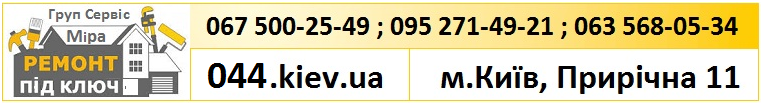 Група КомпанІй «МІра груп сервІс»Анкета на ремонт приміщенняАнкета на ремонт приміщення призначена для попередньої оцінки вартості ремонту та чорнових матеріалів.Вам необхідно докладно заповнити всі поля у вільній формі, позначені кольором (старий текст у цих полях можна видалити) та надіслати анкету на адресу: 5680534@ukr.net Якщо є можливість, то до листа бажано додати фотографії або відео приміщення, що ремонтується, на яких зображено стан підлоги, стін, стелі, балкона (лоджії) та вікна.Після отримання анкети ми зв'яжемося з Вами протягом 24 годин, повідомимо вартість всіх робіт і обговоримо всі питання.СПИСОК ПРИМІЩЕНЬ І ВІДОМІСТЬ ОБРОБКИ Опишіть (додайте необхідні, видаліть непотрібні) всі кімнати у приміщенні та їх площу (бажано), які матеріали для фінішної (чистової) обробки будуть використовуватися на стінах, підлогах і стелях. Підлога (1): Які покриття будуть використовуватися на підлозі в кімнатах чи залишиться стара підлога? Наприклад, лінолеум, ламінат, масив дерева, пробкове покриття, набірний або штучний паркет, паркетна дошка, керамічна плитка, керамограніт, наливна підлога тощо? Якщо буде штучний паркет, то чи потрібно нам його циклювати, ґрунтувати та лакувати? Вкажіть, якщо в приміщенні будуть укладатися дерев'яні підлоги або пластикові плінтуса.Стіни (2): Які покриття використовуватимуться на стінах у кімнатах або залишаться старі? Наприклад, шпалери, фарба, шпалери для фарбування, керамічна плитка, керамограніт, декоративна або венеціанська штукатурка, керамічна плитка, вагонка, ПВХ-панелі тощо.Стеля (3): Які покриття будуть використовуватися на стелі в кімнатах або залишиться стара стеля? Наприклад, фарба, натяжна, рейкова, касетна, гіпсокартонна (ГКЛ) багаторівнева підвісна стеля з підсвічуванням і фарбуванням. Вкажіть, якщо на стелі монтуватиметься стельові поліуретанові плінтуси (карнизи) або ліпнина.Меблювання: (непотрібний пункт видалити)треба (наші дизайнери запропонують Вам варіанти меблювання Вашого приміщеня) не треба (купимо самі)м. Київ«____» _______________ 2022 г.ЗАГАЛЬНІ ВІДОМОСТІ ПРО ЗАМОВНИКАЗАГАЛЬНІ ВІДОМОСТІ ПРО ЗАМОВНИКАПІБ замовника:Ваше прізвище ім'я та по батьковіАдреса приміщення:Адреса приміщення, що ремонтується, включаючи станцію метро. Якщо Ви плануєте найближчим часом зустріч із нами на території Вашого приміщення, то бажано вказувати не лише будинок та квартиру, а й під'їзд, поверх та код домофону.Телефон замовника:Ваш телефон чи телефони, за якими можна з Вами зв'язатися.E-mail:Ваша електронна адреса (або адреси) для надсилання Вам відповіді з попереднім кошторисом та договором.Джерело інформації:З яких джерел Ви дізналися про нашу компанію? Якщо Ваші друзі чи знайомі замовляли у нас ремонт, то прохання вказати їхню адресу або прізвище. Якщо Ви знайшли наш сайт через пошукову систему, прохання вказати, через яку саме.Коли Ви готові розпочати ремонт:Вкажіть заплановану дату початку ремонту. Якщо у Вас новобудова та будинок ще не зданий, то прохання вказати приблизну дату здачі будинку.ЗАГАЛЬНІ ВІДОМОСТІ ПРО РЕМОНТ ПРИМІЩЕННЯЗАГАЛЬНІ ВІДОМОСТІ ПРО РЕМОНТ ПРИМІЩЕННЯЗагальна площа (S):Яка загальна ремонтована площа разом з балконами та всіма житловими та нежитловими приміщеннями?Висота стелі (H):Яка висота стелі у приміщеннях, які ремонтуються?Тип приміщення:Це новобудова чи вторинне житло? Якщо це вторинне, то знадобиться великий обсяг робіт з демонтажу старих підлогових, настінних і стельових покриттів та вивезення сміття на спецтранспорті. Під час проведення ремонтних робіт приміщення буде вільне (без особистих речей, без меблів, без господарів) чи ні?Наявність ліфта:Чи є вантажний чи пасажирський ліфт, чи немає жодного?Наявність дизайн-проекту:Чи маєте Ви дизайн-проект? Якщо ні, то чи потрібно і чи будете його робити? Якщо необхідний, то розробляємо ми, чи стороння компанія?Необхідність узгодження перепланування:Буде перепланування приміщення, і чи плануєте Ви його погоджувати? Якщо узгодження необхідне, то хто це робитиме, Ви самі чи покладете ці проблеми на нас?СПИСОК ЗАГАЛЬНИХ РОБІТСПИСОК ЗАГАЛЬНИХ РОБІТДемонтажні роботи:Вкажіть які будуть демонтажні роботи? Наприклад, демонтаж підлогових, настінних та стельових старих покриттів, демонтаж дверних блоків та сантехнічної кабіни. Якщо планується демонтаж стін, то вказати яких саме (у яких кімнатах) і якщо є можливість визначити монолітна (несуча) це стіна чи ні? Демонтажні роботи виконуються без збереження старих матеріалів, приладів та обладнання.Монтаж стін:Вкажіть, які нові стіни і де зводитимуться (у яких кімнатах чи між якими приміщеннями)?Монолітні конструкції:Вкажіть, чи планується зміна у монолітних несучих стінах? Наприклад, створення арок у моноліті, нових дверних отворів, об'єднання лоджій із кімнатою чи кухнею тощо. Пам'ятайте, що більшість змін у монолітних конструкціях потребують узаконення та узгодження з БТІ та іншими службами.Електромонтажні роботи:Опишіть, що планується робити з електрикою? Нічого, повністю міняємо, залишаємо старі дроти і тільки підключаємо розетки та освітлення, частково нарощуємо розетки та вимикачі від поточної проводки, переносимо щиток з автоматами у квартиру? Якщо будинок старий, то рекомендується повністю замінити проводку від електрощита.Сантехнічні роботи:Опишіть, що планується робити із сантехнікою? Нічого, повністю міняємо чи залишаємо старі труби і тільки підключаємо сантехнічні прилади (ванну, унітаз, змішувачі тощо)? Якщо старий будинок, то рекомендується повністю замінити всю сантехніку від стояків.Вирівнювання підлоги:Вирівнюємо ідеально чи залишаємо як є? Вирівнювати підлогу не потрібно, якщо вже кимось до нас була залита стяжка або Ви вирішили залишити старе фінішне покриття (наприклад, паркет).Вирівнювання стін:Вирівнюємо ідеально, візуально чи залишаємо як є? При ідеальному вирівнюванні виставляються маяки і стіни вирівнюються строго під рівень - у цьому варіанті йде велика витрата матеріалів, а як наслідок - збільшення термінів та вартості ремонту. При візуальному вирівнюванні всі стіни будуть такі гладкі, як і при ідеальному вирівнюванні, але допускається перепад рівня від підлоги до стелі до 1 сантиметра.Вирівнювання стелі:Вирівнюємо ідеально, візуально чи залишаємо як є? При ідеальному вирівнюванні виставляються маяки і стелі вирівнюються строго під рівень - в даному варіанті йде велика витрата матеріалів, а як наслідок - збільшення термінів та вартості ремонту. При візуальному вирівнюванні стелі будуть такі ж гладкі, як і при ідеальному вирівнюванні, але допускається перепад рівня від однієї стіни до іншої до 1 сантиметра.Гіпсокартонні конструкції:Чи будуть якісь конструкції з гіпсокартону? Наприклад, короби для труб і стояків, арки, багаторівневі стелі (якщо так, то в яких кімнатах і скільки рівнів, з підсвічуванням або без), гіпсокартонові стіни, ніші тощо.Заміна радіаторів:Опишіть, що робимо із радіаторами? Залишаємо старі радіатори чи встановлюємо нові? В якій кількості? Чи потрібні зварювальні роботи, щоб демонтувати старі радіатори? При заміні радіаторів, якщо вони не мають кранів, щоб перекрити стояки і демонтувати старі радіатори, зварювальні роботи необхідні. У цьому слід врахувати, що комунальна служба візьме певну суму коштів за відключення кожного стояка. Також комунальна служба може відмовити Вам і нам у відключення стояків за низької температури на вулиці (в зимовий час).Зміна газової точки:Газову точку залишаємо на старому місці чи переносимо на нове (якщо вона є)?Стояки опалення:Як у квартирі прокладені стояки опалення (горизонтально по підлозі або вертикально вздовж стін)? Якщо стояки вертикальні та проходять уздовж стін, що необхідно з ними робити (шкурити та фарбувати чи закривати у гіпсокартоновий короб)?Вікна та відкоси:Вікна залишаються старими чи міняємо на нові? Якщо міняємо, то хто встановлює, Ми чи Ви самі? ПВХ чи дерев'яні? В якій кількості? Якщо вікна залишаються старі і вони дерев'яні, чи потрібно їх шкурити і фарбувати? Опишіть, що планується робити з відкосами, встановлювати пластикові чи штукатурити під фарбування? Чи потрібно встановлювати нові підвіконня?Вхідні двері:Чи змінюватимуться вхідні двері? Хто її мінятиме? Ми чи Ви самі?Міжкімнатні двері та арки:Скільки буде міжкімнатних дверей? Чи будуть розсувні чи розсувні двері? Якщо будуть арки, необхідно вказати, де і яким чином обрамлені (фарбовані або накриті дерев'яною лиштвою або пластиковим куточком).Утеплення стін:Чи будуть якісь стіни утеплюватися? Наприклад, на балконі чи лоджії? Якщо балкони необхідно утеплювати, потрібно, щоб вікна були теплі (ПВХ або дерев'яні), а також необхідно наявність опалення на балконі, наприклад за допомогою системи «тепла підлога».Тепла підлога:Чи встановлюватиметься система «тепла підлога»? Якщо так, то де на кухні, у кімнатах, на балконі, в санвузлі, в коридорі?Гідроізоляція:Чи потрібно робити гідроізоляцію квартири для запобігання затопленню сусідів? Якщо так, то всю квартиру чи тільки ванну кімнату та санвузол? Чи потрібно робити гідроізоляцію стелі для запобігання протіканню від сусідів згори або з даху (для верхніх поверхів)? Монтаж гідроізоляції по всій квартирі досить дорогий процес, а от гідроізоляцію санвузла робити обов'язково (якщо її немає).Звукоізоляція:Чи потрібно робити звукоізоляцію квартири для запобігання проникненню сторонніх шумів від сусідів? Монтаж звукоізоляції є досить дорогим процесом, особливо в частині матеріалів. Важливо врахувати, що при звукоізоляції стін і стелі Ви захищаєте себе від сторонніх звуків сусідів, а при звукоізоляції підлоги Ви своїх сусідів поверхом нижче захищаєте від ударних шумів з Вашої квартири.Кондиціонер та вентиляція:Чи встановлюватиметься кондиціонер (спліт-система) або якийсь із варіантів припливно-витяжної вентиляції? Якщо так, то хто її ставитиме, Ми чи Ви самі? Скільки кондиціонерів буде?ПриміщенняПлоща, м2Підлога (1)Стіни (2)Стеля (3)Приклад заповнення55Масивна дошка.Дерев'яний плінтус.Декоративна штукатурка.2 рівня з підсвічуванням. Фарба. Без карнизів.ВітальняСпальняДитячаКухняКоридорВаннаСанвузолГардеробКабінетБалконЛоджіяБюджетБюджетПо можливості вкажіть запланований бюджет (або діапазон) коштів на проведення ремонтних робіт, щоб ми могли точніше зорієнтувати Вас про можливість виконати ремонт або детальніше проконсультувати Вас, що можна виконати в рамках Вашого бюджету. Якщо немає бажання, можете цей розділ не заповнювати.По можливості вкажіть запланований бюджет (або діапазон) коштів на проведення ремонтних робіт, щоб ми могли точніше зорієнтувати Вас про можливість виконати ремонт або детальніше проконсультувати Вас, що можна виконати в рамках Вашого бюджету. Якщо немає бажання, можете цей розділ не заповнювати.Загальний бюджет на все:На виконання робіт:На матеріали:На меблі:КОМЕНТАРІВ даному розділі можна вказати додаткові коментарі про ремонт, які Ви хотіли б врахувати у кошторисі, але не описали вище.ПИТАННЯУ цьому розділі можна вказати додаткові запитання, які у Вас виникли до нас?